WHAT HAPPENS WHEN WE COLLECT YOUR INFORMATION?We will only collect information necessary for providing you with a health serviceWhere practical we will only collect information directly from youWe seek your assistance to ensure that information we hold about you is accurate and up to date.ACCESS TO YOUR INFORMATIONYou can access your personal health information held by the practice. If you need access to your records, practice staff can advise you regarding the process and any costs involved.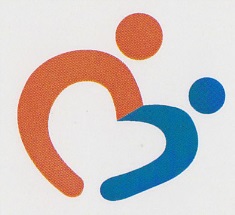 TO WHOM DO WE DISCLOSE INFORMATION?To provide you with a quality health service we may disclose selected personal health information to others involved in your treatment and care, such as:A treating hospitalA specialistA pathology provider or provider of medical imaging services (for example x-rays)A pharmacistAn allied health professional such as a dietician or physiotherapist.We only disclose those details necessary for you to receive appropriate care from the health service concerned.Limited information, for billing or public health registers, must be disclosed by law to government bodies overseeing the provision of public health services. For example, for billing purposes we are required to provide Medicare Australia with a Medicare number in connection with the type of medical service we provide you.RESPECTING YOUR PRIVACYOur Privacy Policy underpins our handling of privacy issuesOur staff and doctors are trained in good privacy practicePatient privacy information is available from the practiceOur staff and doctors can advise you on your privacy concerns.CONCERNSIf you have concerns about the way staff or doctors are handling your privacy or you need to access your information, speak to our practice staff or your doctor, as appropriateIf you are unable to resolve an issue with the practice you can contact the Office of the Australian Information Commissioner on 1300 363 992Further information can be obtained from www.oaic.gov.auCONSENTWe considerPatients attending this practice expect that information provided will be used only to assist in managing their health care Patients would reasonably expect that selected personal health details will be disclosed to other health services directly involved in providing a health service to the individual. For example, if a blood sample is taken we anticipate that the patient would reasonably expect that the pathology service provider will receive details clearly identifying who the sample was taken from (patient name, contact details, date of birth) and what tests the doctor is requesting be conducted on the sample. If you are concerned about any related secondary use or disclosure of your personal health information you should speak to your doctor (or practice staff, if appropriate) about your concerns.SHOULD I SIGN A CONSENT FORM ?By signing consent to the use and disclosure of your personal health information you can assist the practice to ensure that necessary information is available to those involved in your health care when it is needed.DEFINTIONSHealth information.  Information or an opinion aboutThe health or a disability (at any time) of an individual or an individual’s expressed wishes about the future provision of health services to him or her or a health service provided, or to be provided, to an individual; that is also personal informationOther personal information collected to provide, or in providing, a health serviceOther personal information about an individual collected in connection with the donation, or intended donation, by the individual of his or her organs or body substances.Health service.  An activity performed in relation to an individual that is intended or claimed, expressly or otherwise, by the individual or the person performing itTo assess, record, maintain or improve the individual’s healthTo diagnose the individual’s illness or disabilityTo treat the individual’s illness or disability or suspected illness or disabilityThe dispensing or prescription of a drug or medicinal preparation by a pharmacist.PATIENT PRIVACY BROCHUREREDCLIFFEBEACH CLINIC65 Redcliffe ParadeREDCLIFFE  QLD  4020Ph 07 3283 6000/Fax 07 3283 6070email: info@beachclinic.com.auWebsite: www.beachclinic.com.auDr Ali DayDr Ajay VermaDr Vahid Shahsanaei Nurse Denise EENNurse Kimberley RNPractice Manager Gayle WornesReceptionist & RN  Darryl Hockridge